Администрация муниципального образования Павловский район  Главе муниципального образования Павловский районБ.И.Зуеву Пушкина ул.,260, станица Павловская, Краснодарский край, 352040О проведении плана значимых антинаркотических мероприятий	Администрация Веселовского сельского поселения Павловского района предоставляет Вам план значимых антинаркотических мероприятий муниципального образования Веселовского сельского поселения Павловского района на октябрь 2022 года. Глава Веселовского сельского поселения Павловского района                                                         Ю.В.Яковченко С.В.Костюк4-31-42УТВЕРЖДАЮГлава Веселовского сельского поселения Павловского района______________Ю.В.Яковченко«___» _________ 2022 годПЛАНзначимых антинаркотических мероприятийв Веселовском сельском поселении на октябрь 2022 года в учреждениях образования2.в учреждениях культуры3. в учреждениях молодежной политикиСпециалист по работе с молодежьюВеселовского сельского поселения                                                                                              Е.В.Забицкая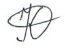 №Название мероприятияМесто проведения(поселение, улица, номер строения, учреждения)Дата, время проведенияОжидаемое количество участниковОтветственные (ведомство, Ф.И.О. ответственного, номер телефона)1Акция «Сообщи, где торгуют смертью»Кабинеты 8-11 классов17.10.22-28.10.2252Черноокая Л.В., Панфилец Т.С.2Социально-психологическое тестирование на определение наркотиков (8-11классы )Кабинет информатики25.10.2275Остапенко Н.А.Черноокая Л.В.3Просмотр видеороликов антинаркотического содержанияУчебные кабинеты27.10.22180Классные руководители 1-11 классов№Название мероприятияМесто проведения(поселение, улица, номер строения, учреждения)Дата, время проведенияОжидаемое количество участниковОтветственные (ведомство, Ф.И.О. ответственного, номер телефона)1«Вопреки всему -параолимпийцы России: истории, судьбы, достижения»-спортивный обзор.МБУ «ДК» Веселовского СПсайт учрежденияhttps://vesel-dk.pavkult.ru06.10.21.09.00.70МБУ «ДК»Веселовского СП;Тарасенко Елена Владимировна;4-31-452Кинообзор в рамках программы:«Наркотики – знак беды» с рецензией  фильма краевого кинофондаМБУ «ДК» Веселовского СПсайт учрежденияhttps://vesel-dk.pavkult.ru13.10.21.09.00.70МБУ «ДК»Веселовского СП;ШмелёваЕлена Петровна;4-31-45№Название мероприятияМесто проведения(поселение, улица, номер строения, учреждения)Дата, время проведенияОжидаемое количество участниковОтветственные (ведомство, Ф.И.О. ответственного, номер телефона)1«Секреты манипуляций» - видеолекторий.ст. Веселая, ул.Ленина, 41 ГМКУ ДК «Молодежный проспект» Веселовского сельского поселения.https://vk.com/club211628556 11.10.2022 15:0015Муниципальное казенное учреждение «ДК» Веселовского сельского поселения Павловского района»Забицкая Екатерина Васильевна4-31-45